          Győrtelek Község Önkormányzata Polgármestere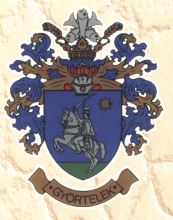 4752 Györtelek Kossuth út 47.Telefon/fax: 44/557-050E-mail: polgh@gyortelek.hu, halmi@gyortelek.huGyörtelek Község Képviselő-testületénekhatáskörében eljáró Polgármestere50/2020. (V.19.) határozataaz önkormányzat 2020-2024. évek közti gazdasági programjának elfogadásárólMagyarország Kormánya a veszélyhelyzet kihirdetéséről szóló 40/2020. (III.11.) Kormányrendeletében Magyarország egész területére veszélyhelyzetet hirdetett ki.Györtelek Község Polgármestereként, a katasztrófavédelemről és a hozzá kapcsolódó egyes törvények módosításáról szóló 2011. évi CXXVIII. törvény 46.§ (4) bekezdésében döntéshozatalt biztosító jogkörömben eljárva, az önkormányzat érdekében Györtelek Község Önkormányzatának a 2020-2024. évekre szóló fejlesztési elképzeléseit tartalmazó gazdasági programját a határozat mellékletét képező dokumentum alapján elfogadom.Végrehajtásért felelős: Halmi József polgármesterVégrehajtási határidő: azonnalGyörtelek, 2020. május 19.			       		 					  Halmi József              polgármester